28.9.MATEMATIKA-MTPONOVIMO PRETHODNIK I SLJEDBENIK ZADANIH BROJEVA DO 10.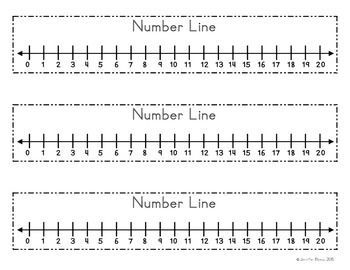 U TABLICU UPIŠI PRETHODNIK I SLJEDBENIK ZADANOG BROJA.PRETHODNIKBROJSLJEDBENIK11121315181017111913141620